Проект  «История пуговки»
Проектная деятельность
в старше- подготовительной группеВоспитатель Скворцова Н.В.Тип проекта: информационно – практико – ориентированный Участники проекта: воспитанники (5-7 лет), родители воспитанников, воспитатели группы.Срок реализации проекта: 5 месяцевАктуальность :      В настоящее время у большинства современных детей отмечается общее моторное отставание. Следствие слабого развития моторики, и в частности - руки, это общая неготовность большинства современных детей к письму или проблемы с речевым развитием. К сожалению, о проблемах с мелкой моторикой большинство родителей узнают только перед школой. Это оборачивается двойной нагрузкой на ребенка: кроме усвоения новой информации, приходится еще учиться удерживать в непослушных пальцах ручку .Рядом исследователей доказано (М.М. Кольцова, А.В. Антакова - Фомина и др.), а практикой подтверждено, что развитие мелкой моторики пальцев рук положительно сказывается на становлении речи всех детей. Взаимосвязь общей, мелкой и речевой моторики изучена и подтверждена исследованиями многих ученых (И.П.Павлов, А.Р. Лурия). Они пришли к выводу, что особенно тесно связано со становлением речи развитие тонких движений пальцев рук. Человек, не находящий нужного слова для объяснения, часто помогает себе жестами. И наоборот ребенок сосредоточенно пишущий или рисующий помогает себе, непроизвольно высовывая язык. Исследователь детской речи М.М.Кольцова пишет о том, что движения пальцев рук исторически, в ходе развития человечества, оказались тесно связанными с речевой функцией. Поэтому развитие и совершенствование мелкой моторики кисти и пальцев рук Цель проекта:Сформировать представления о многообразии видов пуговиц;Формирование у детей естественно-научных представления о предметах окружающего мира - пуговицах , расширение кругозора посредством познавательно-исследовательской деятельности, развитие мелкой моторики рук, связной речи, мышления и творческих способностей воспитанников.Формулировка задач достижения поставленных целей:Сформировать представления о многообразии видов пуговиц;Выявить индивидуальные способности детей в развитии мелкой моторики;Развивать тактильную чувствительность рук детей;Сформировать элементарные графические навыки;Познакомить детей с различными способами пришивания пуговиц;Совершенствовать аналитическое восприятия, стимулирующее интерес к сравнению предметов, познанию их особенностей и назначения.1 этап. Разработка проекта.Довести до участников проекта важность данной проблемы.Подобрать методическую, познавательную и художественную литературу, иллюстративный материал по данной теме.Подобрать материалы для коллекции, игрушки, атрибуты для игровой деятельности.Подобрать материал для изобразительной и продуктивной деятельности детей.Составить перспективный план мероприятий.Методы и приемы для реализации проекта.Для решения данных задач необходимо использование следующих методов и приемов:
- ниткопись;
- шнуровки;
- застегивание пуговиц, молний, крючков;
- пальчиковые упражнения с речевым сопровождением;
- использование физкультминуток (движения сочетаются с речью);
- самомассаж кистей и пальцев рук;
- использование графических упражнений;
- перебирание и сортировка пуговиц;
- нанизывание бус, пуговиц, на леску;
- работа с иглой и нитью;
-игры с прищепками, пружинками;
- «театр в руке»- пальчиковый театр; т.д.Главные вопросы исследовательской деятельности :
• «Что означает слово "пуговица"?»;
• «Чем пользовались люди до изобретения пуговиц?»;
• «Какими были первые пуговицы?»;
• «Каких видов бывают пуговицы?»;
• «Из каких материалов делают пуговицы?»;
• «Какие есть способы пришивания пуговиц?».2. Этап  реализации проекта.План работы:1 Знакомство с самыми первыми пуговицами, их материалами Знакомство с «прародительницей» пуговицы. Упражнение в обследовании и различении различных пуговиц, закрепление знаний о пуговицах, их назначении, разнообразии их форм, размеров, строения, материалов. Формирование коммуникативных навыков общении со сверстниками. 2 "Придумай и нарисуй свою пуговицу"
Развитие внимания, воображения, эстетического восприятия, творческого мышления. Развитие умения самостоятельно определять замысел будущей работы, дизайн. Совершенствование умения выделять главное: цвет, форму, размер. 3 «Мы - дизайнеры»
Формирование чувства вкуса. Развитие воображения, чувства цвета, формы. Формирование умения лепить необычную пуговицу из соленого теста.

4 "Пришивание пуговицы разными способами"
Развитие воображения, мелкой моторики, пространственного восприятия, речи; формирование аккуратности при выполнении работы.
5 Создание «Пуговичной библиотечки» Учиться анализировать литературу по данной тематике, выделяя нужный материал (пословицы, поговорки, загадки про пуговицы). Обучение коллективному творчеству. (в течение реализации проекта)
6 Посещение мини-музея ДОУ «Русская изба» - коллекция пуговиц Выставка русской народной одежды.Расширять и обогащать представления детей о быте наших предков, их одежды
(рассматривание пуговиц); развивать наблюдательность, способность анализировать. 7 Создание коллекции необычных пуговиц детьми совместно сродителями. Обследовать и различать пуговицы, закреплять знания о пуговицах, разнообразии их форм, размеров, строения, материалов. 
(в течение реализации проекта)
8 Игра «Мозаика из пуговиц»
Ребенок выкладывает в свободные кружочки пуговицы по цветам. Игра с пуговицами отлично развивают мелкую моторику и точность движений, сенсорное развитие.
( в течение реализации проекта)
9 Игра «Выложи узор» Игра развивает мелкую моторику, внимание, мышление, зрительную память, а также формирует представление о многообразии видов пуговиц. 
( в течение реализации проекта)10 Создание в мини-музее выставки  поделок из пуговиц «Эта ловкая пуговка» (совместно с родителями) Привлечь родителей участвовать в проекте. Оформление мини-музея поделок из пуговиц Формы и методы работы с детьми.Игровая деятельность.Дидактические игры: «На что похожа пуговица?», «Найди пару», «Чудесный мешочек», «Сосчитай-ка», «Составь картинку», «Подбери правильно», «Подбери по цвету».Сюжетные игры: «Семья», «Магазин», «Ателье».Продуктивная деятельность.Рисование:«Нарисуем пуговицу»«Печатаем узор» (пуговица-штамп)ЛепкаСоставление из пуговиц узоров на пластилине.«Бабочка»«Гусеница»«Волшебный цветок»Конструирование Создать альбома в группе «Поделки из пуговиц».Составление схем пришивания пуговиц.Создание объемных конструкций из пуговиц с использованием проволоки, пластилина.«Гусеница»«Домик»«Пирамидка»«Весёлые человечки»Выкладывание из пуговиц мозаичных изображений.Экспериментально-поисковая деятельность:Рассматривание пуговиц под лупой.Знакомство с качествами и свойствами материалов, из которых сделаны пуговицы.Составление семейных коллекций пуговиц. (существует научное название данного вида коллекционирования -филобутонистика  от англ. button - пуговица). 

Речевая деятельность:Составление описательных рассказов о пуговицах.Составление детьми сказки «Продолжи- пуговка потерялась в большом городе ….»Речевые упражнения «Какая пуговица?»«Подбери и расскажи»Придумывание сказок и историй.Формы и методы работы с родителями.Беседы с родителями о важности данной проблемы.Привлечение родителей к пополнению группового мини-музея новыми экспонатами.Смотр-конкурс поделок, выполненных совместно с родителями.3 этап  Презентация проекта.      Представление в мини-музее выставки-коллекции  пуговиц.     Выставка совместных с родителями поделок из пуговиц (панно, украшения для кухни, коврик для профилактики плоскостопия)      На этапе продуктивной деятельности воспитанники вместе с педагогами изготовили аппликации, панно и другие поделки.       «Ювелирный салон» - демонстрация работ из пуговиц, выполненных совместно детей с родителями. (браслеты, бусы из пуговиц, ободки для волос.) 
      Приготовления печенья "Пуговицы". Несмотря на то, что в каждой "пуговке" пришлось делать нужное количество дырочек соломинкой для коктейля, было оформлено больше сотни "пуговичек". И конечно, печенье, приготовленное своими руками, оказалось необыкновенно вкусным. Воспитанники не только попробовали его сами, но и угостили сотрудников детского сада. 

     На заключительном этапе презентация проекта: демонстрирование детьми результатов своих исследований по определенной теме. Организуется выставка детского творчества. 

     Главное, чему учит  проект и детей, и взрослых, - это осознание того, что даже самая обычная вещь может хранить удивительную историю своего появления. Приложение 1Примерный перечень дидактических игр и упражнений по теме проекта "История пуговицы"Приложение 2НОД по познавательному развитию «История пуговки»Цель – познакомить детей с историей появления пуговицы на Руси, заинтересовать их коллекционированием пуговиц для создания дома мини – музея пуговиц.Задачи: 1- рассказать детям о функции пуговицы в давние времена на Руси (украшение, застежка, талисман (оберег, знак) ; 2- познакомить с разновидностями пуговиц, выполненных из различного материала (железные, стеклянные, пластмассовые, деревянные, обтянутые кожей и тканью, пуговицы ручной работы (из ракушек, джинсовые пуговицы; 3 – учить определять и сортировать пуговицы по виду, размеру, цвету, с 2, 3, 4 отверстиями, с ушком; 4- обогатить словарь детей относительными прилагательными, ввести в активный словарь детей новые слова : «кляпыш», «оберег», «предки», «прясть», самоцветы. 5 – развивать творчество, самостоятельность и коммуникативные навыки при выполнении коллективной работы из пуговиц «Сельский пейзаж».Раздаточный материал: пуговицы одинаковой формы и размера, пуговицы, изготовленные из различного материала, разной формы, цвета и размера, заготовки для создания картины из пуговиц.Демонстрационный материал: презентация «Истории маленькой пуговицы». Политическая карта мира.Техническая поддержка: компьютерХод.Воспитатель: Ребята, сегодня я хочу рассказать и показать вам интересную историю. А что это вы такие серьезные. Давайте поднимем наше настроение. Солнце утром рано встало, Всех ребяток приласкало, Дружно к солнышку тянитесь, И друг другу улыбнитесь. Солнца лучика поймайте, Всем вокруг скорей раздайте.Поднялось ваше настроение, готовы услышать мою историю. Тогда отгадайте загадку: «Одеваться соберешься, без меня не обойдешься, знают взрослые и дети, застегну я все на свете». Что это. Воспитатель: Конечно, это пуговица. У каждого из нас есть такая помощница. Посмотрите друг на друга, что вы видите. Найдите на своей одежде пуговицу и расскажите о ней. Рассказы детей. Воспитатель: Как вы думаете, для чего нужна пуговица. Почему пуговицы все такие разные. Представьте себе, что в далекие времена, когда наша Родина называлась Русью, пуговиц не было. Как же люди обходились без них. Хотите узнать. Проходите к компьютеру.Дети садятся полукругом около компьютера и смотрят презентацию «История пуговки».Рассказ воспитателя во время презентации: «В далекие времена люди делали себе одежду из шкур животных. Набрасывали на плечи и обвязывали ее вокруг пояса. Неудобная была такая одежда: движения затрудняла, постоянно распахивалась. Для скрепления одежды стали применять кости животных, которые продевали в дырочки. Шли века. Люди научились прясть шерсть, делать ткань, шить одежду. Предки русской пуговицы датировались 6 веком и выполняли функцию оберега. Пуговицы были внутри полыми в виде шарика, в который помещали кусочек металла (например, олово). При ходьбе кусочки пуговицы гремели и отпугивали злых духов. Лишь в 14 веке появилась верная помощница пуговицы - петля. Ребята, а сейчас у нас 21 век, как вы думаете, это было давно или недавно.Древнерусские пуговицы изготовляли из меди, серебра, золота, жумчуга и были они как украшение на одежде. Форма пуговицы стала приближаться к современной, когда ее стали половинить. А половинки называли чашечками. А еще на Руси делали пуговицы «кляпыши»: палочку из серебра обвивали золотыми нитками до тех пор, пока не получался шарик. Самые маленькие «кляпыши» были размером с горошинку, а самые большие размером с куриное яйцо. Хотите попробовать сами изготовить «кляпыш».Воспитатель и дети берут палочку и ниточки, наматывают нитки на палочку. Разминка для пальцев во время работы по изготовлению «кляпыша».«Нанизывала Люся на ниточку пуговицы, раз, два, три - много пуговиц не бери. Рассыпались пуговицы, отругают Люсеньку. Сделали из пуговиц красивые бусы, на шею надела в зеркало глядела. Вот какие бусы у девочки Люси».Воспитатель: Вот и получились у нас старинные пуговицы. А теперь я предлагаю вам выйти и лечь на коврик. Физкультминутка – релаксация. На ковре котята спят, просыпаться не хотят, и мурлыкают во сне. Вот на спинку все легли, расшалились все они, лапки вверх и все подряд все мурлыкают, шалят.Воспитатель: Подойдите к своим столам и посмотрите на пуговицы. Перед вами современные пуговицы. Из чего они сделаны. Чем отличаются пуговицы, лежащие перед вами. Рассортируйте пуговицы по цвету, форме, количеству отверстий.Дети выполняют задание.Воспитатель: Выложите из пуговиц прямую линию, волнистую, круг, квадрат. Попробуйте выложить из пуговиц какое-либо изображение. Что у вас получилось.Воспитатель: Подойдите, пожалуйста, к карте (политическая карта мира). Найдите на карте нашу страну Россию, а теперь я покажу вам маленькую страну Польшу. В Польше есть музей пуговиц. Дети, а вы бы хотели коллекционировать пуговицы. Как вы думаете, зачем надо коллекционировать пуговицы. Недавно мы с вами стали создавать панно «Гора самоцветов», на ней будет пейзаж из пуговиц. Хотите его посмотреть. Физкультминутка. По дорожке шли, шли, смотрим, пуговка лежит, нагнулись, подняли, удивились, не моя ли. Нет, моя не потерялась. Может у кого- то оторвалась. А мы пуговку возьмем и в ладошке понесем. К нам на горочку пришьем.Воспитатель: Дети, а почему панно так называется. А что такое самоцветы. Какой формы и цвета пуговицы вы видите на панно. Это панно мы с вами будем делать очень долго. А вы хотели бы сами создать картинку из пуговиц. Подойдите к своим столам, перед вами заготовки. Выберите их по желанию и приступайте к работе.Дети делают аппликацию их пуговиц, которая потом собирается в картину «Сельский пейзаж».Воспитатель: Ребята, предлагаю вам дома сделать мини – музей пуговиц, разложите их по размеру, цвету, количеству отверстий, чтобы мама могла быстро найти необходимую ей пуговицу.Похожие записи:Занятие по ознакомлению с окружающим миром «В гостях у Пуговки»
Краткосрочный познавательно-исследовательский проект «Волшебная пуговица»Приложение3 Материал с интернета Историческая справкаПуговицы гирьки.  Древние пуговицы и их предшественниц фибул, что такое пуговицы гирьки, где и в какое время использовались.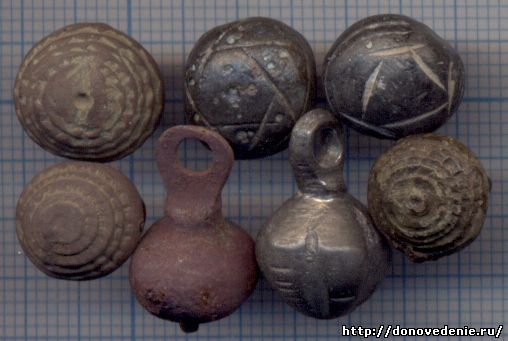     Магия пуговиц.  Если посмотреть на предшественницы пуговиц фибулы, здесь можно встретить множество неповторимых форм, которые просто не поддаются логическому смыслу. Хочется спросить: что это могло значить? почему именно такие? Но не у кого. Ответ находится, конечно, в сознание древнего человека. В его мировоззрение. Чаще всего подобные детали костюма несли в своей форме и орнаменте силу оберега от врага и тёмных сил.  Дело с пуговицами гирьками обстоит также. Пуговицы были на вороте и рукавах, они должны были защищать человека от всего нехорошего, или просто предать уверенности. Для этого пуговицы имели своеобразные орнаменты.   Материал и формы пуговиц-гирек.  Пуговицы-гирьки широко распространены со средних веков до 18 века. Делали их из разных материалов: золота, серебра, кости, дерева, меди, оловянистой бронзы. Чаще всего встречаются литые из меди, оловянисто-свинцовые и оловянисто-бронзовые. Конечно же, материал зависел от состоятельности хозяина.  Интересно то, что пуговица-гирька общенародная. Её можно обнаружить на раскопках Новгородских славянских поселений, в Волжской Булгарии и на Золотоордынских степных просторах.   Тайна орнамента.  Хочется отметить разнообразность орнамента и то что сам по себе орнамент имеет довольно простую расшифровку, основанную на древнем мировоззрение всего человечества.  Например,геометрическая фигура треугольник, символизирует смену жизненных циклов: рождение, жизнь, смерть;четырёхугольник символизирует стороны света или стихии природы;звезда пятиконечная - магическая звезда Соломона;шестиконечная звезда символизирует совершенство, или славянскую богиню судьбы Макошь;спиралевидный или круговой орнамент символизирует солнце.  Приложение3 История пуговкиИстория пуговицы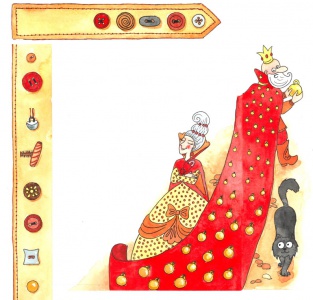 История пуговицы началась семьсот лет назад. Но имени человека, который ее придумал, история не сохранила. Интересно, что женщины по началу абсолютно игнорировали это изобретение и продолжали пользоваться булавками, пуговицы интересовали только мужчин.Так как в те времена мужская одежда была не менее яркой, чем женская пуговицы делали из дорогих металлов, украшали драгоценными камнями. А на мужское платье пришивалось так много пуговиц, больше нескольких тысяч, что оно становилось очень тяжелым. История помнит, что французский  король Франциск заказал для отделки своего бархатного костюма 13 600 золотых пуговиц.По пуговицам определялось положение человека. Пуговицы из золота и серебра делали для дворян, из недрагоценных материалов - для солдат и слуг, из стекла и дерева  для простых людей.«Пуговица» в русском языке имеет то же корень, что и слово «пугать». И ученые считают, что это совпадение не случайно, она служила у нашего народа защитой от темных сил, была оберегом, отпугивающим зло. Для «большей силы» в них подкладывали еще и кусочек металла или круглый камешек, который при  движении издавал  звук, похожий на звон бубенца.За  столетия каких только пуговиц не было. Многие из них стали произведением искусств и сейчас хранятся в музеях. А современных галантерейных магазинах в продаже  потрясающий выбор пуговиц!Это интересноНа мужской одежде пуговицы расположены справа, а на женской слева. Считается, что во времена внедрения пуговиц мужчины одевались сами, а женщин одевали служанки – поэтому для них пуговицы пришивали в зеркальном отражении.Указ Петра I, предписывающий пришивать оловянные пуговицы к обшлагам рукавов солдатских мундиров с внешней стороны был полон тайного смысла: пуговицы не позволяли солдатам по привычке после еды вытирать рукавом рот и нос. Так он  отучил солдат от дурной привычки, портившей мундирное сукно.Найти пуговицу до сих пор считается хорошей приметой, а если дорогу вам перебежала черная кошка, достаточно дотронуться до пуговицы – и можно смело идти вперед. ﻿Консультация для родителей ТемаЦель"Пришить пуговицу разными способами"Развитие воображения, аналитико-синтетического мышления, пространственного восприятия, речи; формирование чувства вкуса"Найди пару" (по материалу, из которого изготовлена пуговица, по структуре, принадлежности к одежде)Упражнение в обследовании и различении пуговиц с помощью зрения и осязания, закрепление знаний о пуговицах, их назначении, разнообразии их форм, размеров, строения, материалов. Формирование способов сотрудничества со сверстниками"Какая лишняя"Развитие внимательности, обучение различению пуговиц по внешнимпризнакам (форме, размеру, строению, материалу).Обогащение опыта сотрудничества; развитие умения работать сообща"Выложи узор"Развитие у детей микроориентирования, логического мышления, внимания,эстетического восприятия.Поощрение исследовательской активности.Формирование внимательного отношения к совместной деятельности"Подбери к одежде"Формирование чувства вкуса.Развитие воображения, чувства цвета, формы.Формирование умения подбирать пуговицы к разным видам сезонной одежды. Формирование культуры общения со сверстниками в игре"Придумай и нарисуй свою пуговицу"Развитие внимания, воображения, эстетического восприятия, творческого мышления.Развитие умения самостоятельно определять замысел будущей работы, дизайн. Совершенствование умения выделять главное: цвет, форму, размерИстория пуговицы. Когда придумали пуговицу?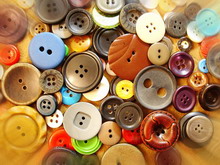 Во время железного века пуговиц еще не было, и их функцию выполняли различные булавки и заколки. Сами же пуговицы были изобретены только в XV веке.Значение пуговиц возросло в период средневековья, когда рыцари привозили их в Европу с Ближнего Востока, но широкое распространение пуговицы получили лишь в XVIII веке. Причем вначале, как ни странно, интерес к новым застежкам проявили мужчиныВо время железного века пуговиц еще не было, и их функцию выполняли различные булавки и заколки. Сами же пуговицы были изобретены только в XV веке.Значение пуговиц возросло в период средневековья, когда рыцари привозили их в Европу с Ближнего Востока, но широкое распространение пуговицы получили лишь в XVIII веке. Причем вначале, как ни странно, интерес к новым застежкам проявили мужчины. Женщины же встретили появление пуговиц «в штыки» и продолжали пользоваться булавками.Мужская одежда в то время по яркости и роскоши не уступала женской. Пуговицы изготавливались из благородных металлов, часто украшались драгоценными камнями. Количество пуговиц на мужской одежде иногда было очень большим, что делало платье слишком тяжелым. Известно, например, что французский король Франциск I как-то заказал ювелиру 13600 маленьких золотых пуговиц для отделки лишь одного бархатного костюма.В Европе этот небольшой каменным, костяной или металлический предмет, пришивавшийся на одежду для ее скрепления в декоративных целях, известен начиная с медного века. Присутствие пуговиц позволяет предположить наличие одежды, сшитой из ткани, поскольку для пришивания пуговицы нужны достаточно тонкие нитки, а также и специально проделанная петля, края которой нуждались в упрочнении.Очень быстро пуговицы становятся важным элементом как повседневной, так и праздничной одежды. Их изготовляют из самых различных материалов — рога, кости, дерева, металла. Во многих музеях можно увидеть старинные пуговицы, украшенные орнаментом и драгоценными камнями. Пуговицы могли использоваться и для ношения различных амулетов и оберегов. Во времена крестовых походов, например, продавали пуговицы, якобы сделанные из древесины мамврийского дуба, под которым некогда отдыхал Иисус Христос. 
В XVII в. появились пуговицы из меди и дерева, а в XVIII - из перламутра и кожи. В XIX в. пуговицы изготавливались также из рога, эбонита, «вулканизированной фибры», фарфора, стекла и других материалов.В России XVIII века были очень популярны пуговицы, изготовленные из различных полудрагоценных камней — яшмы, агата, малахита.Древнерусские пуговицы имели форму шарика с ушком. Вообще, оловянные, медные, серебряные пуговицы отличались большим разнообразием форм. Среди них преобладали шаровидные, грушевидные, яйцевидные. Они могли быть ажурными, цельными, с узором, выполненным чернью, гравировкой, со вставками цветной эмали, драгоценных или полудрагоценных камней, жемчуга, перламутра, стекла. Такие пуговицы считались большой ценностью. Их передавали по наследству, включали в состав приданого, использовали как подвески к серьгам, в качестве бусин. При Екатерине II в России распространилась мода на разноцветные стеклянные пуговицы. Для их производства была организована специальная фабрика, в работе которой деятельное участие принимал М.В. Ломоносов.Стеклянные пуговицы получили особенно широкое распространение с последней трети XIX века, когда они стали использоваться не только как застежки, но и как материал для украшения. С появлением новых видов одежды - фрака, сюртука, пиджаков, жакетов - пуговицы начинают делать небольшими, строгими, сдержанными по цвету. В конце XIX века в моду вошли блузки, жакеты, пальто, и без пуговиц обойтись стало невозможно. Вот когда ими широко стали пользоваться женщины! 

Но с течением времени главным качеством пуговицы стало огромное разнообразие фасонов и расцветок, а также и недорогая цена.
Мода на пуговицы бывает самой различной; оказывается, что можно не только пришивать пуговицы различной формы и величины для скрепления одежды. Несколько лет назад существовала мода на так называемый пуговичный орнамент: пуговицы пришивали на одежду как дополнительное украшение. Некоторые модники даже полагали, что чем больше пришьешь пуговиц, то тем более стильно ты будешь одет.Как пришить пуговицу?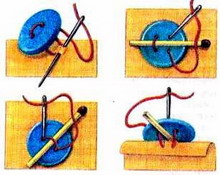 Пуговицы могут быть использованы не только для застёжки, но и для отделки изделия. В этом случае их можно пришивать любыми по цвету нитками (контрастными к цвету ткани и самих пуговиц) и нашивать на любые участки изделия: по краю воротника и полочек, вдоль линии проймы, в несколько рядов и хаотично. Для отделки лучше использовать декоративные пуговицы: металлические, перламутровые, из сутажа и т. пПуговицы могут быть использованы не только для застёжки, но и для отделки изделия. В этом случае их можно пришивать любыми по цвету нитками (контрастными к цвету ткани и самих пуговиц) и нашивать на любые участки изделия: по краю воротника и полочек, вдоль линии проймы, в несколько рядов и хаотично. Для отделки лучше использовать декоративные пуговицы: металлические, перламутровые, из сутажа и т. п.Пуговицы обычно пришивают крепкими нитками в цвет ткани. Для определения мест расположения пуговиц необходимо наложить края застёжки друг на друга, чтобы линии середины совпадали. Затем через петлю вколоть булавку вертикально и в месте прокола (на другом краю застёжки) вколоть другую булавку горизонтально.На изнаночной стороне закрепить нитку и вывести иглу через отверстие пуговицы на лицевую сторону. Пуговицы с четырьмя отверстиями пришивают: крест-накрест, соединяют два противоположных отверстия, прямоугольником, лапкой (соединяя одно из отверстий, поочерёдно с тремя остальными). Пришивают их, как правило, на «ножке», высота которой должна соответствовать толщине верхнего края застёжки. Для получения «ножки» удобно использовать булавку (или спичку), проложив её между пуговицей и нитками или между пуговицей и материалом. «Ножку» нужно несколько раз обкрутить ниткой. Пуговицы с ушком (обычно декоративные) пришивают без «ножки».Металлическое ушко можно просунуть через нити ткани и пришить с изнаночной стороны.Если пуговицы несут большую нагрузку (в верхней одежде), с изнаночной стороны ткани следует подложить маленькую плоскую пуговицу. В этом случае обе пуговицы пришивают одновременно.